РОССИЙСКАЯ ФЕДЕРАЦИЯСвердловская областьДУМА  ПЫШМИНСКОГО  ГОРОДСКОГО  ОКРУГА(6 созыв, 31 заседание)  Р Е Ш Е Н И Еот 23 апреля 2020г.   №  202                                 пгт. ПышмаО внесении  изменений в решение Думы Пышминского городского округа  от 23.11.2011 г. № 282 «Об установлении и введении в действие земельного налога на территории Пышминского городского округа» с изменениями, внесенными  решениями Думы Пышминского городского округа от 30.05.2012 № 342, от 24.04.2013 № 394, от 29.10.2014 № 97, от 25.11.2015 № 176, от 27.04.2016 № 215, от 31.05.2017 № 296, от 20.12.2017 № 26, от 10.10.2018 №87, от 30.10.2019 №162        В соответствии с главой 31 «Земельный налог» Налогового кодекса Российской Федерации, Федеральным законом от 06.10.2003 № 131 – ФЗ «Об общих принципах организации местного самоуправления в Российской  Федерации», Уставом Пышминского городского округа, во исполнение пункта 7 Плана первоочередных мер поддержки субъектов малого и среднего предпринимательства в Свердловской области, оказавшихся в зоне риска в связи с угрозой распространения новой коронавирусной инфекции (2019-nCoV), утвержденного распоряжением Губернатора Свердловской области от 07.04.2020 №71-РГ (далее – План)  Дума Пышминского городского округа РЕШИЛА:1. Внести в решение Думы Пышминского городского округа от 23.11.2011 № 282 «Об установлении и введении в действие земельного налога на территории Пышминского городского округа»  с изменениями и дополнениями, внесенными решениями Думы Пышминского городского округа от 30.05.2012 № 342, от 24.04.2013 № 394, от 29.10.2014 № 97, от 25.11.2015 № 176, от 27.04.2016 № 215, от 31.05.2017 № 296, от 20.12.2017 № 26, от 10.10.2018 №87, от 30.10.2019 №162 (далее – Решение), следующие изменения:1.1. Решение дополнить п. 3.2 следующего содержания:  «3.2. Авансовые платежи по налогу организациями и индивидуальными предпринимателями, осуществляющими виды экономической деятельности в сферах согласно приложению к Плану, за I квартал 2020 года подлежат уплате не позднее 30 октября 2020 года, за II квартал 2020 года – не позднее 30 декабря 2020 года».      2. Настоящее Решение вступает в силу с момента опубликования.     3. Настоящее  Решение опубликовать в газете «Пышминские вести».Председатель ДумыПышминского городского округа     _______________  А.В. АртамоновГлава Пышминского городского округа     _______________  В.В. Соколов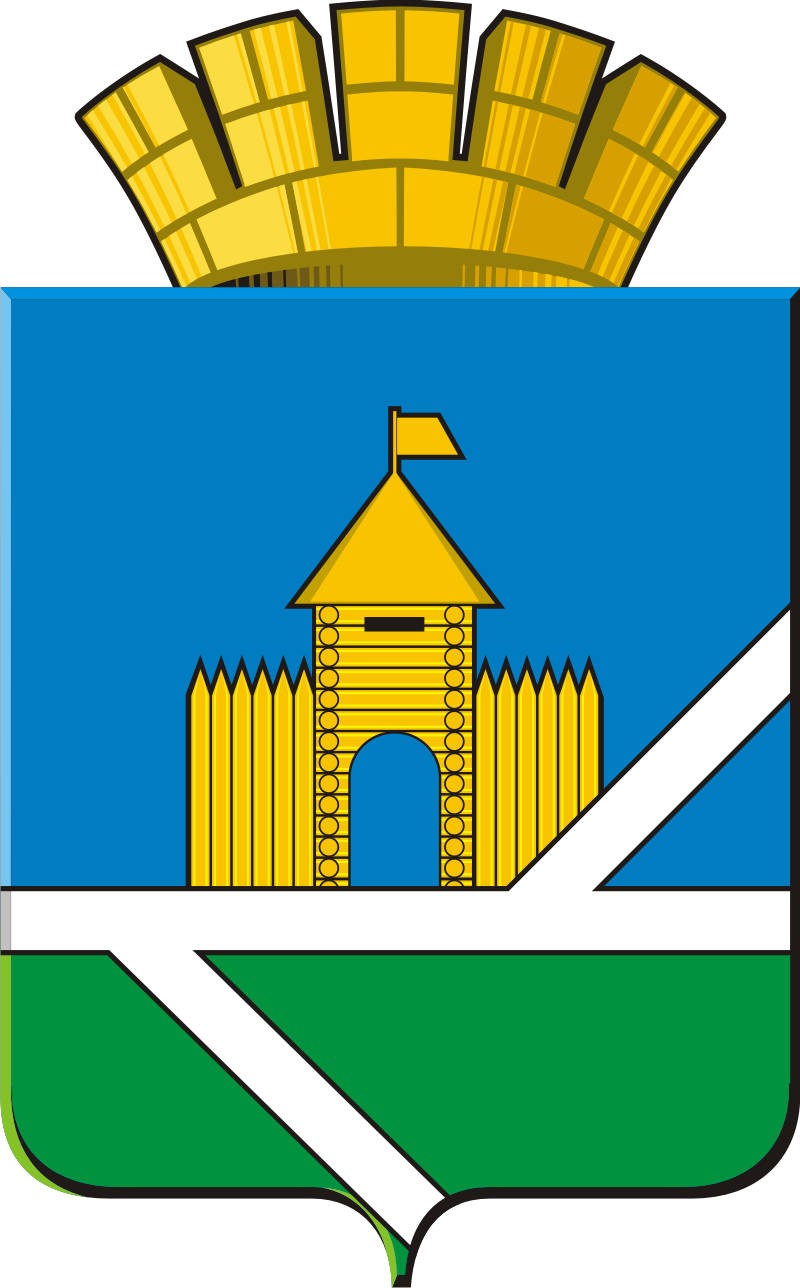 